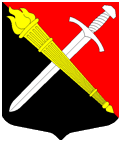 СОВЕТ ДЕПУТАТОВмуниципальное образование Тельмановское сельское поселение Тосненского района Ленинградской областиРЕШЕНИЕ № 192Принято советом депутатов 22 декабря 2020 годаО рассмотрении представления Тосненского городского прокурора от 13.10.2020 года № 7-55-2020 об устранении нарушений требований законодательства в сфере нормотворческой деятельности, антикоррупционного законодательстваВ соответствии с Федеральным законом от 17.01.1992 № 2202-1 «О прокуратуре Российской Федерации», Федеральным законом от 06.10.2003 № 131-ФЗ «Об общих принципах организации местного самоуправления в Российской Федерации», рассмотрев представление Тосненского городского прокурора от 13.10.2020 года № 7-55-2020 об устранении нарушений федерального законодательства, совет депутатов муниципального образования Тельмановское сельское поселение Тосненского района Ленинградской областиРЕШИЛ:1. Представление Тосненского городского прокурора от 13.10.2020 года № 7-55-2020 об устранении нарушений требований законодательства в сфере нормотворческой деятельности, антикоррупционного законодательства (обоснование согласно приложению).2. Аппарату по обеспечению деятельности совета депутатов муниципального образования Тельмановское сельское поселение Тосненского района Ленинградской области обеспечить официальное опубликование (обнародование) настоящего решения в порядке, предусмотренном Уставом муниципального образования Тельмановское сельское поселение Тосненского района Ленинградской области.3. Контроль за исполнением настоящего решения возложить на главу муниципального образования Тельмановское сельское поселение Тосненского района Ленинградской области.Глава муниципального образования 		                            Н.Б. ЕгоровойПриложениек решению совета депутатовмуниципального образованияТельмановское сельское поселение Тосненского района Ленинградской области от  22.12.2020г. №  192Обоснование удовлетворения представления Тосненского городского прокурораот 13.10.2020 года № 7-55-2020 об устранении нарушений требований законодательства в сфере нормотворческой деятельности, антикоррупционного законодательства«21» октября 2020 года в адрес совета депутатов муниципального образования Тельмановское сельское поселение Тосненского района Ленинградской области поступило представление Тосненского городского прокурора от 13.10.2020 года № 7-55-2020 об устранении нарушений требований законодательства в сфере нормотворческой деятельности, антикоррупционного законодательства (далее - представление Тосненского городского прокурора).В представлении Тосненского городского прокурора содержится указание на нарушение законодательства о противодействии коррупции в части нарушения сроков направления проектов решений для проведения антикоррупционной экспертизы, а также нарушение сроков размещения уведомления о проведении очередного заседания Совета депутатов муниципального образования Тельмановское сельское поселение Тосненского района Ленинградской области (далее – Совет депутатов), а также требование об устранении указанных нарушений законодательства о противодействии коррупции, а также о привлечении виновных должностных лиц к дисциплинарной ответственности.Как следует из представления Тосненского городского прокурора, 20.08.2020г. состоялось очередное заседание Совета депутатов, между тем в нарушение п. 3.1 Регламента деятельности Совета депутатов, утвержденного решением Совета депутатов от 28.08.2018г. №60 «О принятии регламента деятельности Совета депутатов МО Тельмановское сельское поселение Тосненского района Ленинградской области в новой редакции» (далее – регламент) обязательная к размещению информация на сайте http://www.telmana.info.ru в установленный срок не размещена. Следовательно, представление Тосненского городского прокурора от 13.10.2020 года № 7-55-2020 является обоснованным и подлежит удовлетворению.